Московская олимпиада школьников по ОБЩЕСТВОЗНАНИЮ(2023/24 уч. г.)Отборочный этап10 класс1-4. Рассмотрите предложенные изображения и выполните задания.1. Соотнесите изображения, отражающие области духовной сферы, с отрывками из СМИ, их иллюстрирующими. Некоторые изображения и отрывки могут иметь несколько связей, а некоторые отрывки могут не соответствовать ни одному изображению.По словам замглавы Минобрнауки К.Могилевского, в ряде российских вузов сейчас проходит апробацию курс "История религий России". На пресс-конференции, посвящённой подготовке международного молодежного межрелигиозного форума, Могилевский рассказал, что теологическое образование развивается в более 80 российских вузах.Для поддержки изобретателей в столице созданы штабы инновационной экосистемы. Как сообщил мэр Москвы Сергей Собянин, в экосистему входят кластер i.moscow и 54 технопарка. В Минздраве заверили, что «уже сегодня в большинстве случаев школа предоставляет помещение, а поликлиника организует работу медкабинета». Образовательное учреждение имеет право заключать трудовой договор с медицинским работником, но только в том случае, если получит лицензию на медицинскую деятельность. Законодательство также предусматривает возможность включения медработников в штат образовательного учреждения. При этом для организации работы медицинского кабинета школа может воспользоваться и услугами организаций и учреждений здравоохранения. В этом случае медики являются штатными сотрудниками учреждения здравоохранения.В Нижегородском театре оперы и балета состоялась премьера оперы "Евгений Онегин" Петра Чайковского (по одноименному роману Александра Пушкина). Как отметили создатели спектакля, они сохранили музыку и текст оригинала. Однако есть свои нюансы в характерах персонажей. "При просмотре спектакля вы увидите, что постановщики представили главного героя намного более положительным персонажем, чем его литературный прототип. Евгений Онегин предстаёт благородным дворянином, способным не только совершать, но и исправлять свои ошибки", – говорят создатели постановки.В Саудовской Аравии археологи обнаружили в пустыне удивительные наскальные рисунки. Они представляют собой очень чёткие резные изображения верблюдов в натуральную величину, причём эксперты пока не смогли установить, кто и когда их создал.На базе Воскресенского прихода Русской Православной Церкви в столице Камеруна городе Яунде состоялись православные образовательные курсы. Миссионеры прочитали курс лекций по богословию. Чтобы лучше узнать литургическое наследие и практику Православной Церкви, также ежедневно совершались богослужения.В российские школы вернутся уроки черчения. В президентском распоряжении говорится, что решение принято «в целях укрепления кадрового потенциала промышленности». Синод Русской православной церкви на заседании 24 августа в Петербурге сменил настоятелей Троице-Сергиевой и Александро-Невской лавры. Об этом сообщил председатель синодального отдела по взаимоотношениям церкви с обществом и СМИ Московского патриархата Владимир Легойда. На сайте «Разговоров о важном» в понедельник появились материалы к уроку «Избирательная система России», посвященному её 30-летию. По сценарию, разработанному при участии Центризбиркома, школьникам сначала расскажут о демократии и важности участия в выборах, а затем предложат самим принять участие в голосовании. Ежегодно БСК оказывает всестороннюю поддержку своим ветеранам. Среди мер поддержки ветеранов БСК — прямые выплаты ко Дню пожилого человека, ежемесячная и квартальная материальная помощь, предоставление бесплатных путевок в санаторий-профилакторий «Ольховка». Создаёт предприятие и условия для активного общения. Каждый желающий может посетить всевозможные экскурсии, организованные советом ветеранов, вступить в клуб «Золотой возраст».Десятки объектов размером с Юпитер были обнаружены в туманности Ориона. Эти свободно плавающие объекты, которые пока названы двойными объектами, запечатлены новым космическим телескопом Джеймса Уэбба. Они сравнительно малы, чтобы быть звёздами, но и не поддаются общепринятому определению планеты, поскольку не вращаются вокруг родительских звёзд.Во Франции в наступающем учебном году школьникам, а речь в основном идёт об учащихся из мусульманских семей, запретят приходить на уроки в традиционном исламском облачении. В первую очередь это коснется девочек и девушек, которые щеголяют в абайя – женских платьях-накидках. Президент России в ходе обращения к россиянам, которое состоялось на совещании по противодействию распространению коронавируса, подчеркнул, что государство не станет жертвовать людьми ради экономики. Российское спортивное сообщество продолжает обсуждение стратегии в ответ на критерии, выдвинутые Международным олимпийским комитетом для допуска к участию в международных соревнованиях. Мнения относительно выступлений без национальной принадлежности и любых ассоциаций со своей страной звучат со всех сторон разные, порой даже диаметрально противоположные. Главный итог дискуссий — выступать в нейтральном статусе россияне в подавляющем большинстве не хотят, а многие принципиально этого делать не будут. Хотя никто никого не ограничивает: это выбор, который должен сделать для себя каждый спортсмен.28 сентября 2023 года писатель и публицист Таксюр получил российский паспорт в историко-культурном центре Ленинского городского округа в г. Видное.Ответ: А – 5, 11, Б –1, 6, 8, 12, В – 1, 6, 7, 9, 12, Г – 13, 14, Д – 4, 5.Пояснение: А – наука, Б – религия, В –образование, Г – мораль, Д -искусство.Для А, Г, Д: за каждый правильный ответ – 1 балл. Если выбрано больше 4 утверждений, то 0 баллов. За каждый неверный выбор штраф – 1 балл. Максимум – 2 балла.Для Б: за каждый правильный ответ – 1 балл. Если выбрано больше 64 утверждений, то 0 баллов. За каждый неверный выбор штраф – 1 балл. Максимум  – 4 балла.Для В: за каждый правильный ответ – 1 балл. Если выбрано больше 7 утверждений, то 0 баллов. За каждый неверный выбор штраф – 1 балл. Максимум – 5 баллов.Максимум за задание 15 баллов.2. Ознакомьтесь с описанием экскурсии и выберите изображение(-ия) той области духовной сферы, проявление которой(-ых) отражено в тексте.Вы сможете увидеть экспонаты из мира глухих, показывающие все стороны быта этих людей: световой будильник ручной работы, сделанный в 1954 году, различные слуховые аппараты с 1970-х годов по настоящее время, видеофоны. Основная мысль, которую донесут детям - "Все мы разные, но все равные!"  Каждый ребёнок сможет научиться понимать своего собеседника без слов. Именно на это направлены многие задания "тихих" квестов. Также ребята получат шанс познакомиться с языком жестов и даже сочинять целые рассказы с его помощью. Надев специальные наушники, увидят, как языком жестов можно общаться друг с другом, описывать предметы, людей и даже страны. С помощью дактильного алфавита попробуют показать своё имя. Ответ: А, В, Г, Д. За каждый правильный ответ – 1 балл. Если выбрано больше 4 утверждений, то 0 баллов. За каждый неверный выбор штраф – 1 балл. Максимум за задание – 4 балла.3. Ознакомьтесь со стихотворением Т. Петуховой и отметьте изображение, демонстрирующее область, о которой поэтесса рассуждает в своём стихотворении.Когда он в первый раз солгал,Случайно, просто так.Он от стыда весь запылал,Покраснел он, точно рак.Но всё бывает в первый разИ, к сожаленью, ученикНе опускает больше глаз,Он лгать давно уже привык!Придёт с прогулки с синякамиНасочиняет что-то маме.Получит двойку? Ну и что ж!Его опять спасает ложь.Лгал постоянно, без конца.Друзей обманет и отца.Раз доверять ему нельзяЕго покинули друзья.Когда остался без друзейВсерьёз задумался тогда,Боролся с ложью много дней.Теперь не врёт он никогда!Непросто правду говорить,Но без неё нельзя нам жить!Ответ: Г.За верный ответ 1 балл.4. Укажите буквенное(-ые) обозначение(-я) области(-ей) духовной сферы, отражённой(-ых) на представленной ниже карикатуре.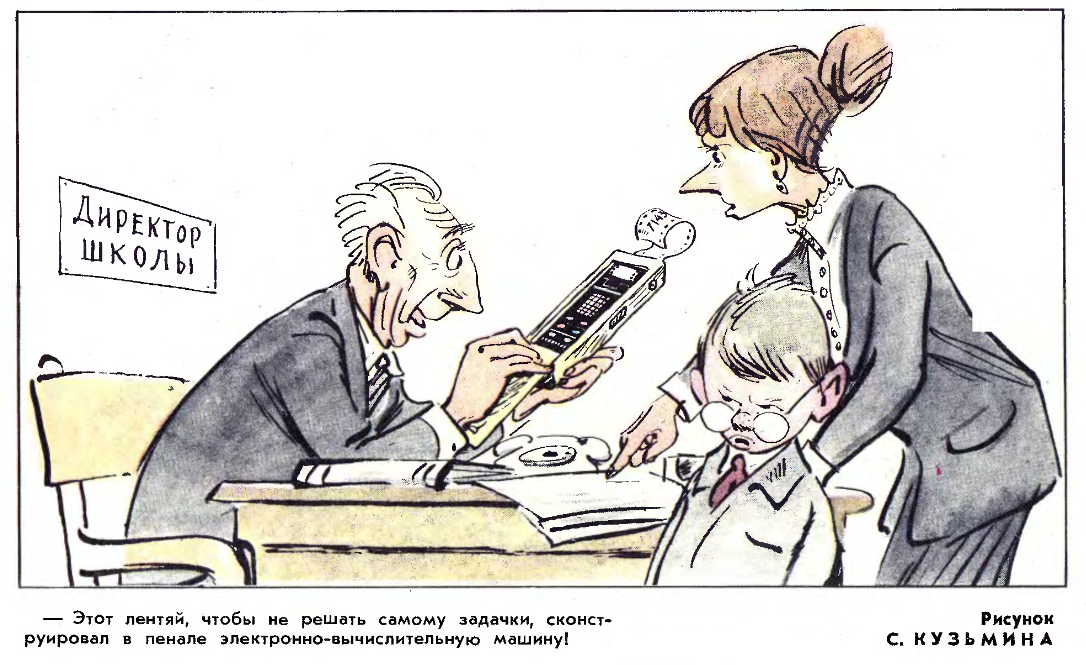 Ответ: В, Г.За каждый правильный ответ – 1 балл. Если выбрано больше 3 утверждений, то 0 баллов. За каждый неверный выбор штраф – 1 балл. Максимум за задание – 2 балла.5-9. Ознакомьтесь с инфографикой и выполните задания.В опросе приняли участие 1500 респондентов из 100 населённых пунктов 43 субъектов РФ. Вопросы со * задавались 61% респондентов.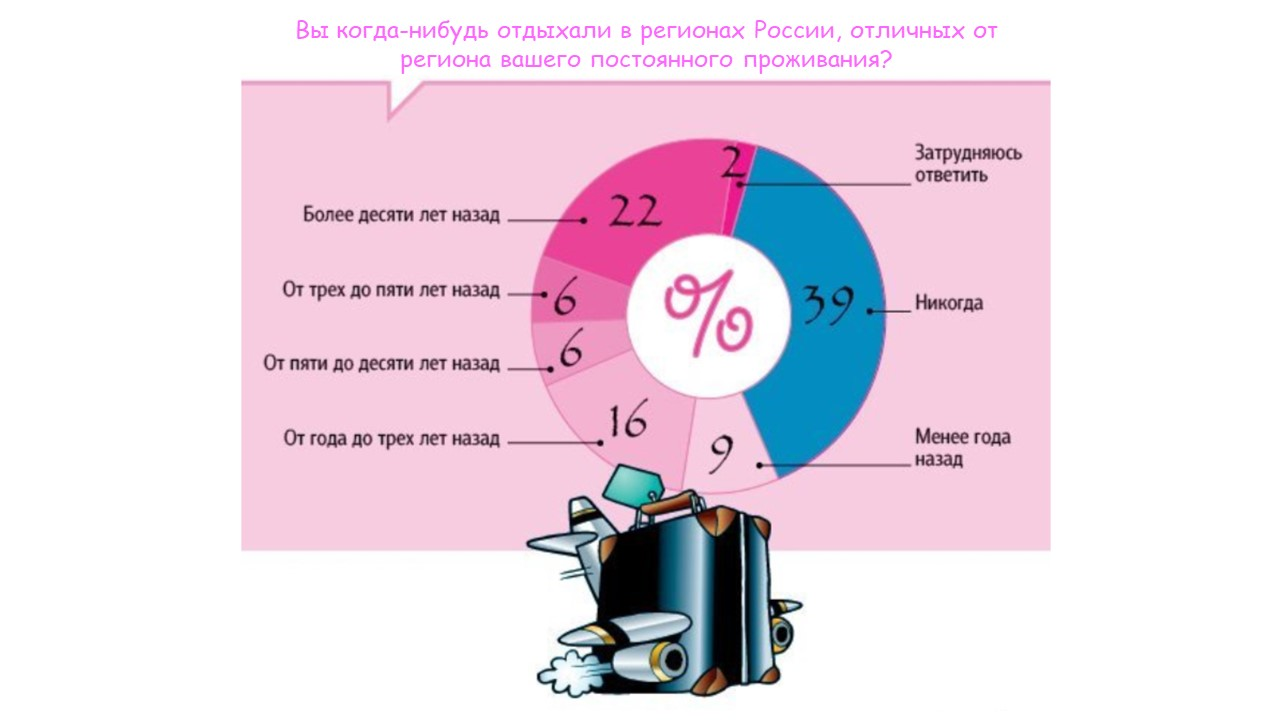 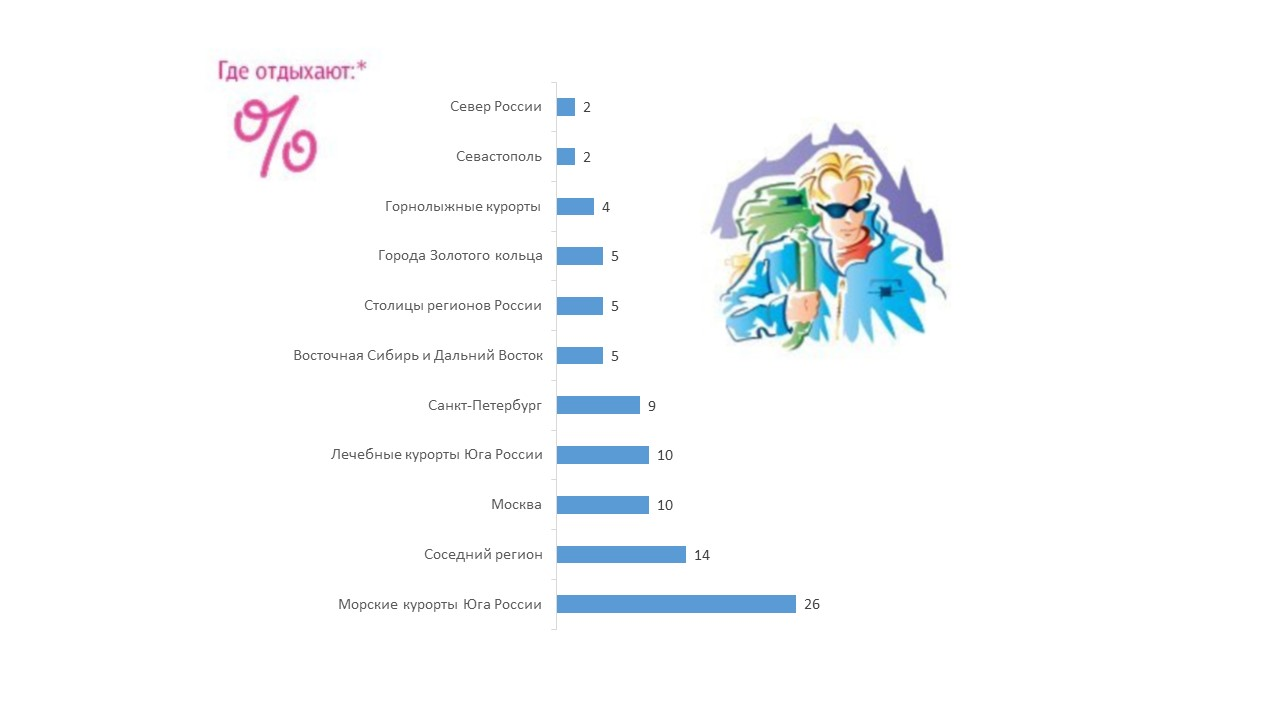 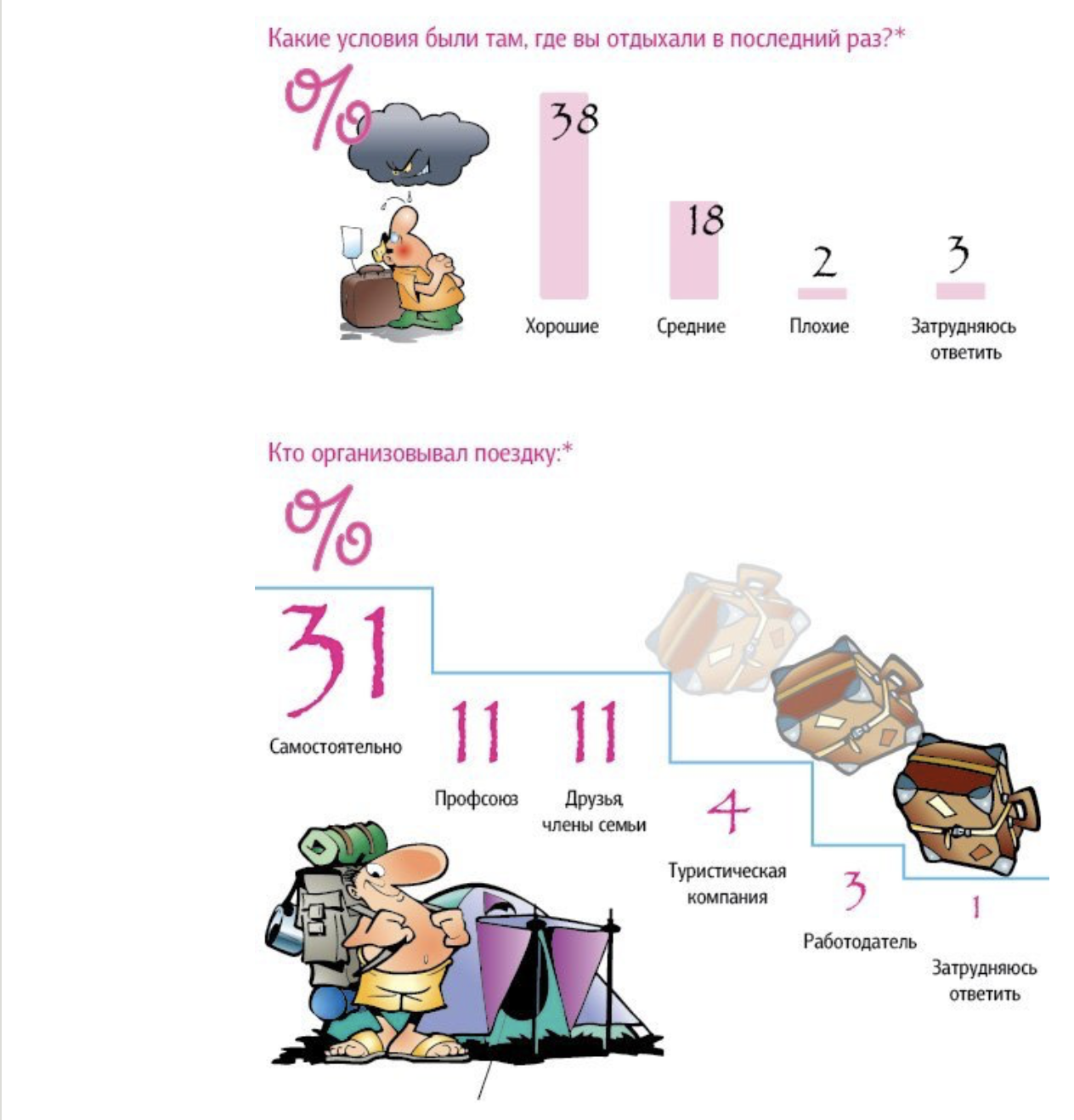 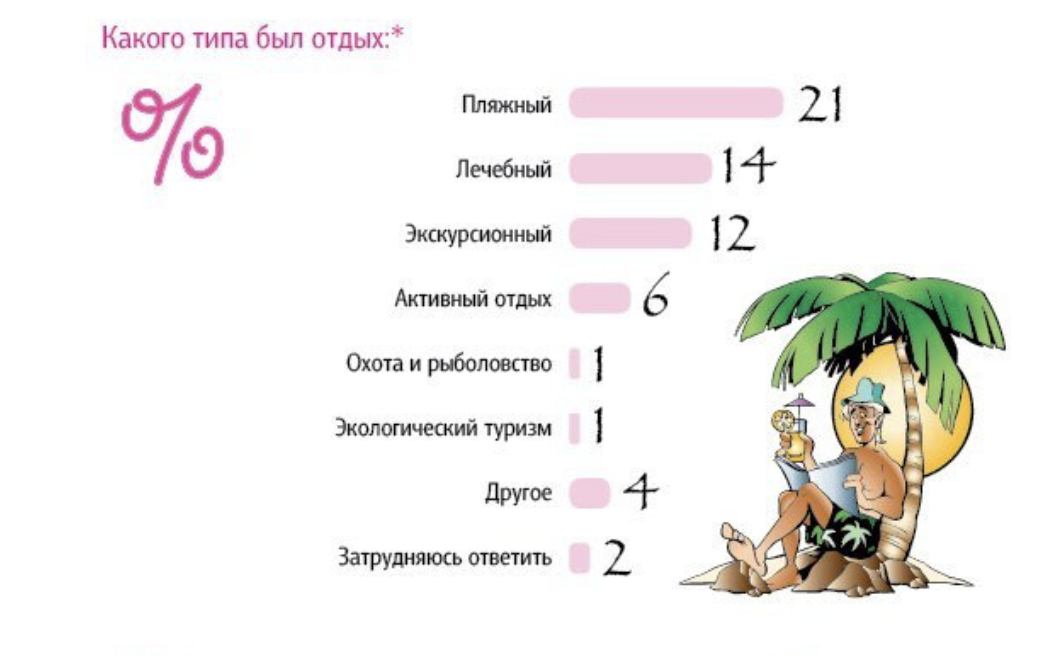 5. Выберите верное(-ые) утверждение(-я) на основании информации, содержащейся в инфографике.Менее трети опрошенных предпочитает отдыхать на курортах.Каждый пятый опрошенный на отдыхе посетил один из городов федерального значения.Почти треть респондентов удовлетворена условиями своего отдыха.Только 2% опрошенных отметили плохие условия во время своего отдыха.Примерно каждый пятый опрошенный организовывал свой отдых самостоятельно.В отличие от организации зарубежного отдыха для поездок по стране туристы реже прибегают к услугам турагентств.Практически каждый десятый опрошенный в поездках по стране отдыхал с друзьями.Практически каждый пятый опрошенный выбирал отдых на пляже.При ответе на каждый вопрос находились респонденты, затруднившиеся с ответом.Среди опрошенных почти равные доли тех, кто никогда не отдыхал вне региона своего проживания, и тех, чей отдых в течение последних 10 лет проходил в других регионах страны.Ответ: 4, 8, 10.Пояснение: В ответе на вопрос «Где отдыхают?» респонденты могли дать несколько вариантов ответов.За каждый правильный ответ – 1 балл. Если выбрано больше 6 утверждений, то 0 баллов. За каждый неверный выбор штраф – 1 балл. Максимум за задание – 3 балла.6. Укажите количество респондентов, отдохнувших в регионе, о котором А. Ахматова сложила следующие строки:Вновь Исакий в облаченьеИз литого серебра.Стынет в грозном нетерпеньеКонь Великого Петра. Ответ: 135.Пояснение: 1500*9%=135.За верный ответ 1 балл.7. Какая доля опрошенных выбрала тот тип отдыха, который был описан В. Высоцким в следующих строках:Отвесные стены… А ну — не зевай!Ты здесь на везенье не уповай —В горах не надежны ни камень, ни лёд, ни скала.Надеемся только на крепость рук,На руки друга и вбитый крюкИ молимся, чтобы страховка не подвела.Мы рубим ступени… Ни шагу назад!И от напряженья колени дрожат,И сердце готово к вершине бежать из груди.Весь мир — на ладони! Ты счастлив и немИ только немного завидуешь тем,Другим — у которых вершина ещё впереди.Ответ: 6. За верный ответ 1 балл.8. На основании инфографики укажите количество респондентов, выбирающих тип отдыха, примером которого может послужить приведённое ниже изображение. 
Ответ: 180.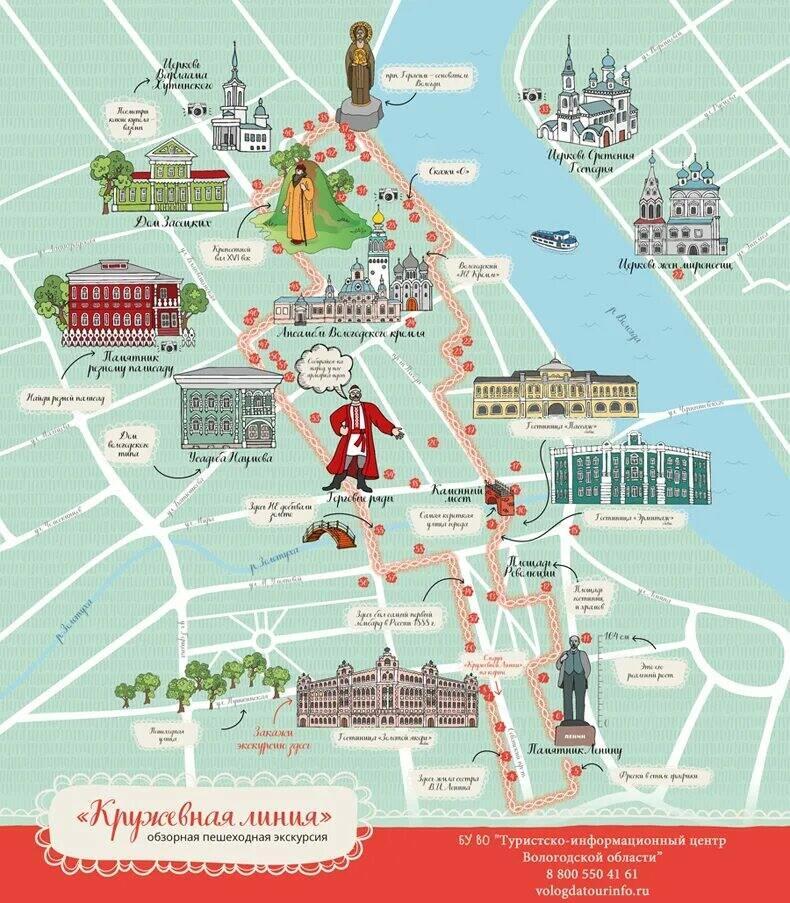 Пояснение: Приведён экскурсионный маршрут по Вологде.1500*12%=180.За верный ответ 1 балл.9-15. Ознакомьтесь с текстом и выполните задания.(I) "Питер Стернс в своих работах рассуждает о сложной системе убеждений относительно заботы о ребёнке, действующей в разных обществах. «Парадная» точка зрения на детство служит идеалом, но нередко находится в противоречии с повседневными практиками, показывает исследователь. Так, например, согласно опросу, проведённому в 1960 году в Германии, 80% респонденток верило в то, что матери не должны работать до тех пор, пока ребёнку не исполнится 5 лет. Однако большинство принявших участие в исследовании сами были работающими матерями. Учёный задается вопросом: так что же на самом деле эти женщины думали о родительском стандарте? На мой взгляд, этот пример наглядно демонстрирует недосягаемость культурного идеала материнства. Идеалистические представления о материнской функции могут отражать социальные процессы предыдущих эпох, не отвечая требованиям текущего момента.(II) Анализируя взаимосвязь социальной структуры и доминирующей системы убеждений, Стернс показывает, что в аграрных обществах, ввиду неразвитости социальных институтов по уходу за детьми, важное значение имели вертикальные родственные связи — от дедушек и бабушек к внукам и внучкам. Тесное межпоколенческое общение позволяло сохранять и транслировать нормы и ценности, возникшие в условиях предшествующей эпохи. В обществах стадии модерна, напротив, важное значение имеют горизонтальные связи. Ввиду сокращения рождаемости и уменьшения количества детей в семьях, их отношения со сверстниками в школе и других детских коллективах приобретают особый вес. (III) Последователи Филиппа Арьеса считают, что в раннем Средневековье между взрослыми и детьми не была принята известная нам эмоциональная близость, поскольку идея особой уязвимости и связанных с ней потребностей ребёнка возникла позже. Таким образом, в эту эпоху дети были «невидимы», их ещё не воспринимали как отдельную категорию. Если в традиционном обществе рассуждения о необходимости особого отношения к детям ещё не были включены в общественную повестку дня, то в наше время дети уже оказываются исключенными из различного рода социального взаимодействия ввиду понимания детства как этапа, связанного с чрезвычайной уязвимостью.(IV) Варианты детства сегодня классифицируются и описываются как «школьное детство», «домашнее детство», «проходящее в особых обстоятельствах детство». Подобная структура способствует более детальному разделению пространства на «детский мир» и сферы жизни, предназначенные только для взрослых. Одним из результатов такого разделения стало движение за создание территорий, защищённых от присутствия детей, возникшее в 2000-е годы в США. Сторонники такого подхода полагают, что родительская обязанность — держать своих отпрысков, приносящих им «частную пользу», подальше от тех мест, где проводят время взрослые люди. В этой перспективе дети рассматриваются как категория не совсем полноценных людей, чье присутствие досадно отвлекает на себя внимание. (V) Неолиберальное понимание родительства как результата свободного выбора и возникающей вследствие его индивидуальной ответственности не учитывает того обстоятельства, что ни один человек не может прожить в общественном вакууме, за пределами коммуникаций с другими людьми. При этом дети — это будущие специалисты и налогоплательщики, как и каждый сегодняшний взрослый — в прошлом ребёнок, о котором кто-то заботился. Взращивая детей, родители и опекуны инвестируют личные ресурсы, принося пользу всему обществу. Однако общество часто платит жестокой неблагодарностью за альтруистский родительский труд.(VI) Признание детей особой группой, с одной стороны, влечёт за собой формирование представлений об их особых потребностях. Новое понимание потребностей, в свою очередь, запрашивает новую форму заботы, увеличивая «цену» родительствования. С другой стороны, именно то обстоятельство, что дети становятся «видимыми», обеспечивает возможность возникновения идеи освобождения от их присутствия. Но дети, которые видятся из перспективы сегодняшнего дня нуждающимися в постоянном контроле, не могут быть изолированы автономно. Так, ограждая себя от возможного беспокойства, общество ограничивает свободу и заботящихся о детях взрослых.(VII) Детство также имеет и идеологическое измерение. Свидетельство этому можно обнаружить, например, в общественных кампаниях по защите детей от ненормативной лексики. Страх общества перед видом бранящихся детей можно интерпретировать не только стремлением прививать детям нормы поведения, но и беспокойством из-за хрупкости канона детства как пространства чистоты и невинности. В свою очередь, детство как метафора будущего, нуждающегося в защите и покровительстве, часто используется в политической риторике. Идея священности детства помогает оправдать «интересами будущих поколений» практически любую политическую инициативу.(VIII) В политических технологиях образ маленького ребёнка нередко эксплуатируется в качестве символа целого народа. Авторитарные лидеры разных стран охотно позируют в компании детей, символически представая в роли заботливых отцов, обеспечивающих счастливое детство «покорному отпрыску». Характерно, что к участию в подобных акциях не привлекаются подростки, чей социальный имидж связан с идеями поиска и бунта. Любопытно, что позирование в компании детей используется, как правило, политиками-мужчинами. Очевидно, ребёнок, символизирующий хрупкость и чистоту, призван, в данном контексте, смягчать образ «вождя», вызывая симпатию и сочувствие электората. В это же время присутствие ребёнка «в кадре» с женщиной-лидером в патриархатных обществах с большой долей вероятности спровоцировало бы обвинения в адрес женщины-политика в непрофессионализме или пренебрежении семейными обязанностями в пользу удовлетворения личных амбиций.                                                 (По А.Шадриной «Дорогие дети. Сокращение рождаемости и рост “цены” материнства в XXI веке») 9. Соотнесите номера абзацев и заголовки. Обратите внимание на то, что среди заголовков есть лишние. Роль матери  в Германии 1960-х годов.Разные точки зрения на родительский стандарт в научных исследованиях.Неолиберализм: дети - это инвестиция.Различия между идеалистическими представлениями о материнстве и реальными практиками. Как авторитарные политики эксплуатируют образ «детства».Использование «детской категории» в рамках политических инициатив правящих партий.Смена преобладающего типа социальных связей и её влияние на характер трансляции культурных ценностей.Использование «особой детской» категории в вопросах защиты прав детей. Проблемы неолиберального понимания родительства.Выделение категории детства в разные эпохи. Социальная структура в разных обществах.Цена родительства в современном обществе.Общее в исследованиях П.Стернса и Ф.Арьеса о месте детей в социальной структуре средневекового общества.Ограничение прав детей как последствие изменения взгляда на детство.Ответ: I – 4, II – 7, III – 10, IV – 14, V – 9, VI – 12, VII – 8, VIII – 5.За каждый верный ответ 1 балл. Максимум за задание 8 баллов.10. В тексте рассматривается значение различных видов социальных связей в становлении личности. Из приведённых ниже изображений выберите те, которые иллюстрируют наиболее значимый, согласно концепции автора, вид связей в индустриальном обществе.  Ответ: Б, Г, Ж.Пояснение: Автор говорит о том, что ввиду сокращения рождаемости и уменьшения количества детей в семьях, большую роль для детей в современности приобретают горизонтальные связи.  За каждый правильный ответ – 1 балл. Если выбрано больше 5 изображений, то 0 баллов. За каждый неверный выбор штраф – 1 балл. Максимум за задание – 3 балла.11. В тексте упоминается термин, которым обозначают этап развития общества, характерными чертами для которого стали капиталистические отношения, светский характер культуры и начало становления гражданского общества. Укажите номер абзаца, в котором приводится данный термин.  Ответ: II.Пояснение: Речь идёт об обществе модерна.За верный ответ 1 балл.12. Укажите номер(-а) абзаца(-ев), в котором(-ых) употребляется термин, обозначающий ощущение необходимости не только в том, чего у человека нет, но и в том, что вызвало бы нехватку при потере. Ответ: III, VI.Пояснение: Речь идёт о потребностях.За каждый правильный ответ – 1 балл. Если выбрано больше 3 утверждений, то 0 баллов. За каждый неверный выбор штраф – 1 балл. Максимум за задание – 2 балла.13. Укажите термин, который обозначает один из видов дискриминации, описанный в тексте.1. Шовинизм2. Расизм3. Эйджизм4. Ранкизм5. Анархизм6. Обратная дискриминацияОтвет: 3.За верный ответ 1 балл.14. Установите соответствие между утверждениями из текста, и аргументами, которые автор приводит в их подтверждение.Ответ: 1 – В, 2 – Г, 3 – А, 4 – Б.За каждое верное соотнесение 1 балл. Максимум за задание 4 балла.15. Россияне предпочитают останавливаться в отелях, когда отдыхают без детей. Наибольшая доля подобных заказов — 83% — была оформлена с июня по август. О результатах своего исследования сообщил сервис для планирования путешествий. Остальные 17% — это отдыхающие с детьми. Укажите номер(-а) абзаца(-ев), содержащего(-их) информацию, которая может быть подтверждена приведённой выше статистикой.Ответ: IV, VI.За каждый правильный ответ – 1 балл. Если выбрано больше 4 утверждений, то 0 баллов. За каждый неверный выбор штраф – 1 балл. Максимум за задание – 2 балла.16-19. Посмотрите отрывок мультипликационного фильма «Кто расскажет небылицу?» (1982) и выполните задания.https://www.youtube.com/watch?v=2HGdETR4JIU&t=40s (0.59-6.10 и 8.31-9.16) 16. Выберите все верные утверждения на основании просмотренного видеофрагмента.В видеофрагменте присутствует член сословно-представительного органа власти.В представленном видеофрагменте продемонстрирована одна из космогонических теорий.В мультфильме показан пример нерационального поведения индивидов.В мультфильме изображено традиционное общество.В государстве установлена традиционная для аграрных обществ форма правления.Мультфильм демонстрирует пример действия одного из каналов социальной мобильности.Мальчик применяет формальные негативные санкции в отношении правителя.Представленный видеофрагмент демонстрирует традиционную крестьянскую культуру в раннее Новое время.Мультфильм иллюстрирует распределительную функцию государственного бюджета.В мультфильме показано одно из направлений маркетинга, в рамках которого производится распространение информации для привлечения внимания общества к конкретному объекту или явлению.Ответ: 2, 3, 4, 5, 10.За каждый правильный ответ – 1 балл. Если выбрано больше 7 утверждений, то 0 баллов. За каждый неверный выбор штраф – 1 балл. Максимум за задание – 5 баллов.17. В мультфильме продемонстрирована одна из форм культуры. Из приведённых ниже изображений выберите те, которые иллюстрируют эту форму.Ответ: А, Д, З.Пояснение: В мультфильме речь идёт о небылицах, которые являются частью народной культуры (как бразильский карнавал – А, празднование эвенкийского нового года – Д, русская народная игрушка – З).За каждый правильный ответ – 1 балл. Если выбрано больше 5 утверждений, то 0 баллов. За каждый неверный выбор штраф – 1 балл. Максимум за задание – 3 балла.18. В мультфильме мальчик говорит правителю о цели своего визита во дворец. На основе сказанного им укажите, какой тип общественно-экономического развития существует в его селении. 1. республика2. спиритизм3. общинный4. модернизм5. дуализм6. монархияОтвет: 3.За верный ответ 1 балл.19. Назовите термин, обозначающий процесс, который провели со своим имуществом 300 неудачливых рассказчиков.коллективизация приватизацияиндустриализациянационализациядемонополизацияденационализацияспекуляциямошенничествоОтвет: 4.За верный ответ 1 балл.А. 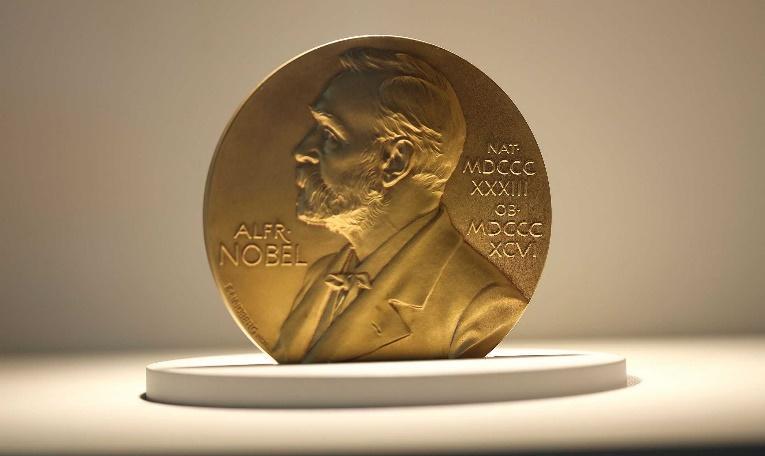 Б. 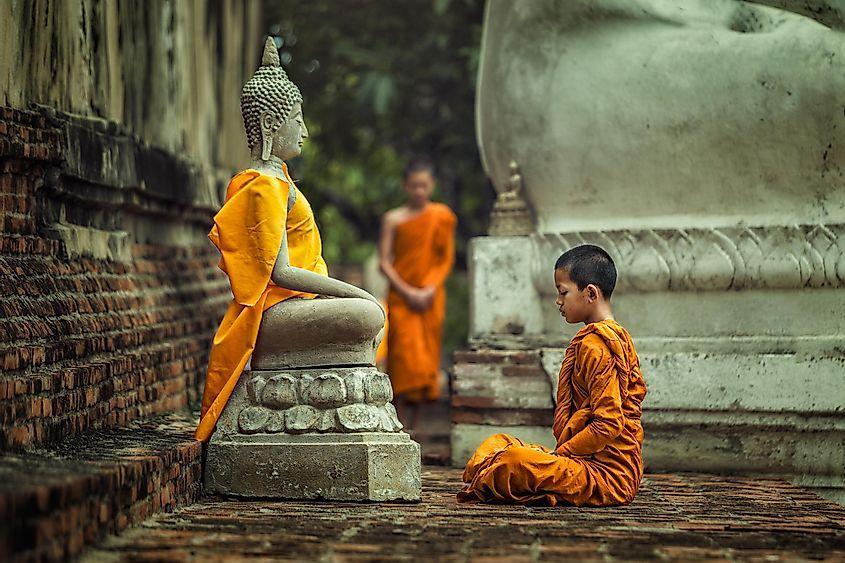 В. 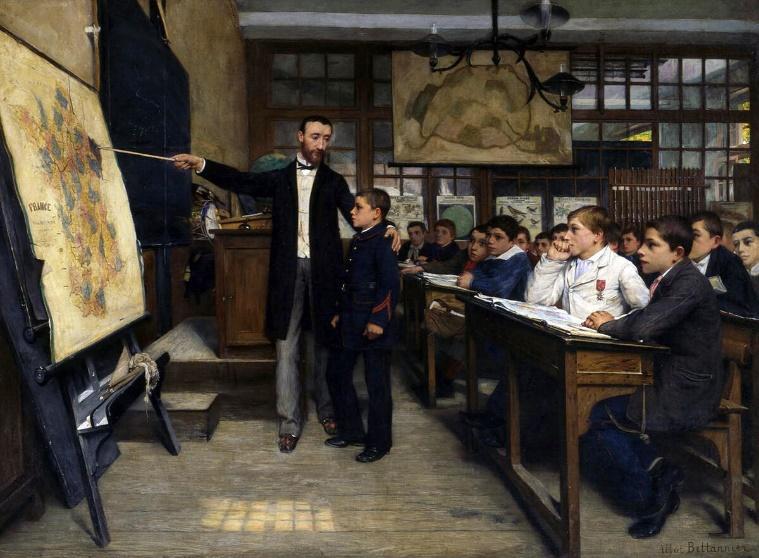 Г. 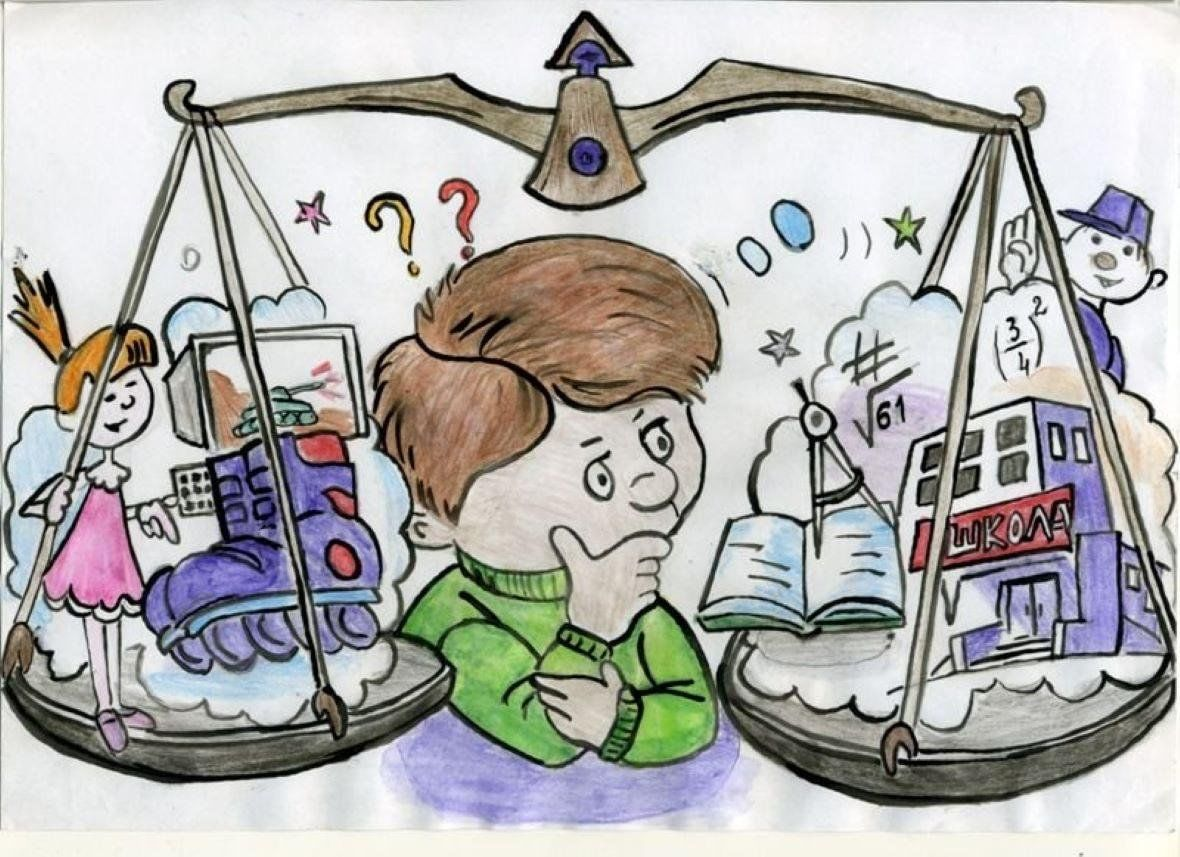 Д. 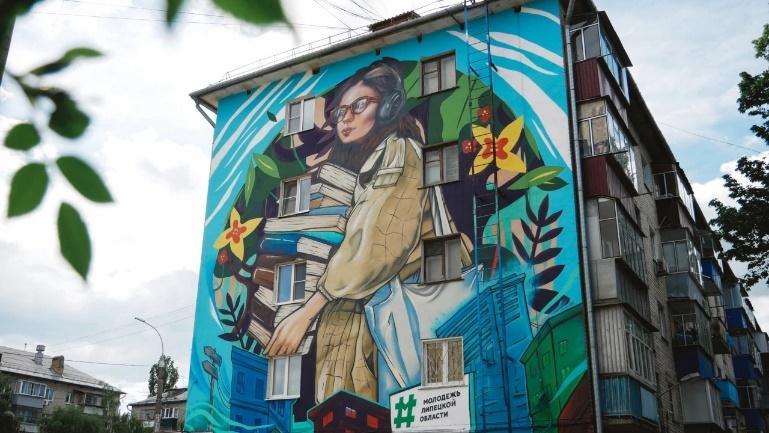 А. 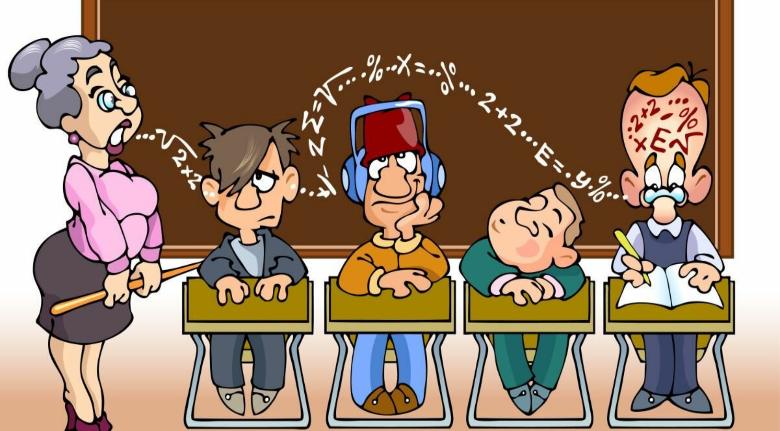 Б.  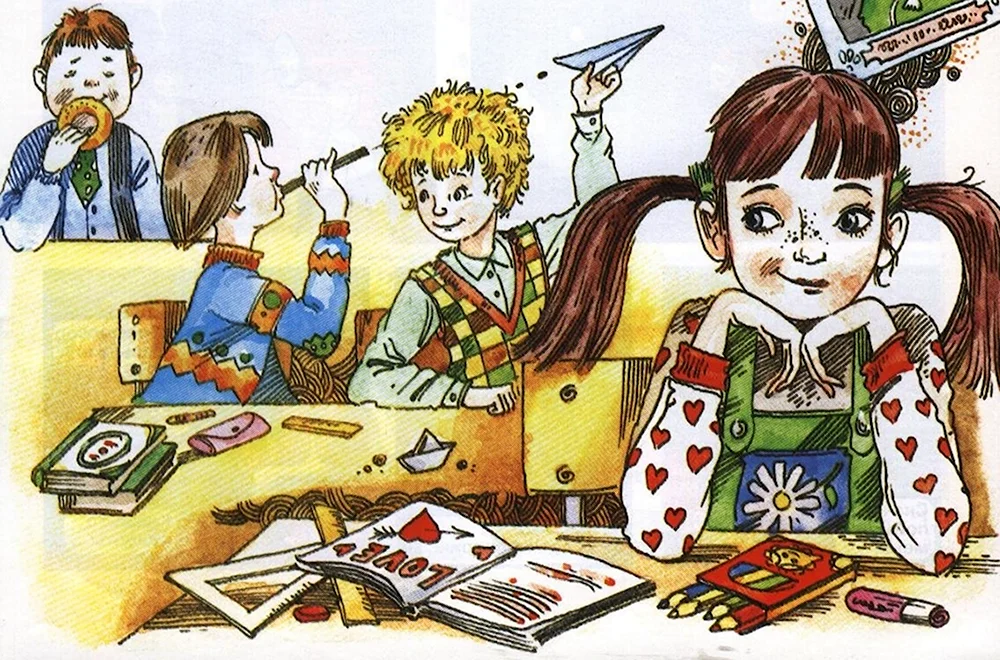 В. 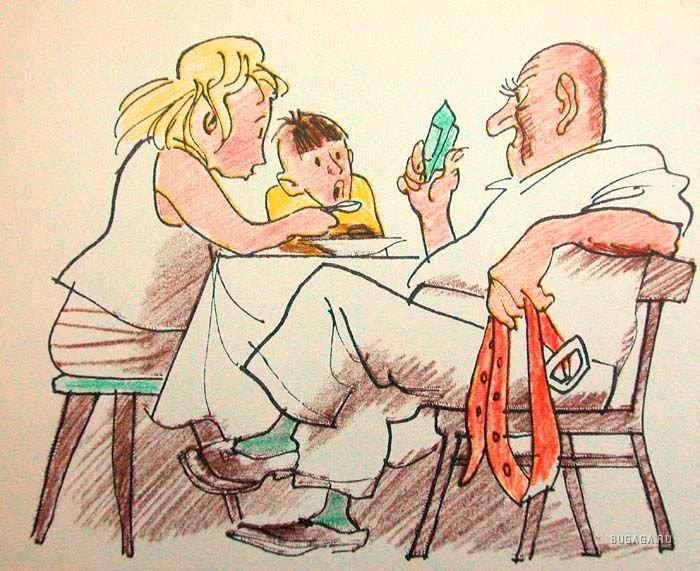 Г. 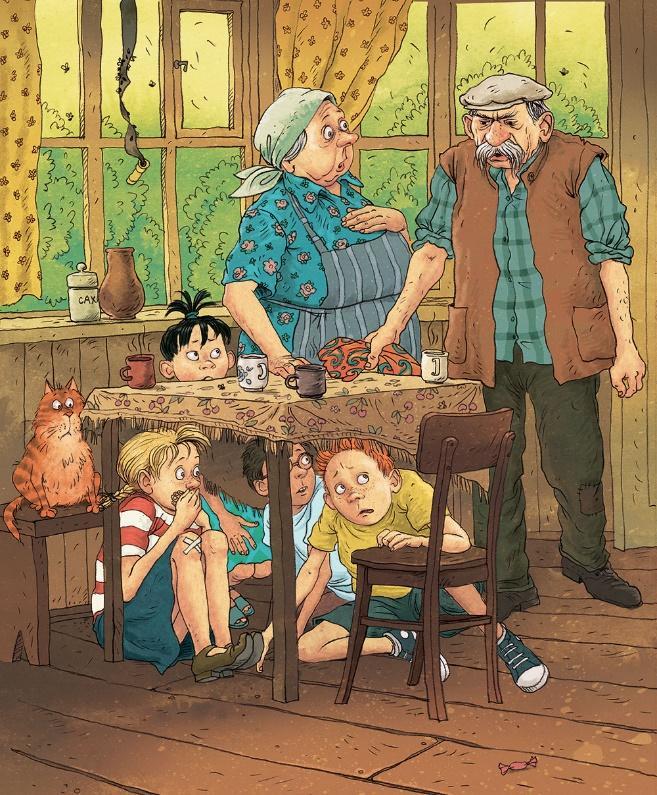 Д. 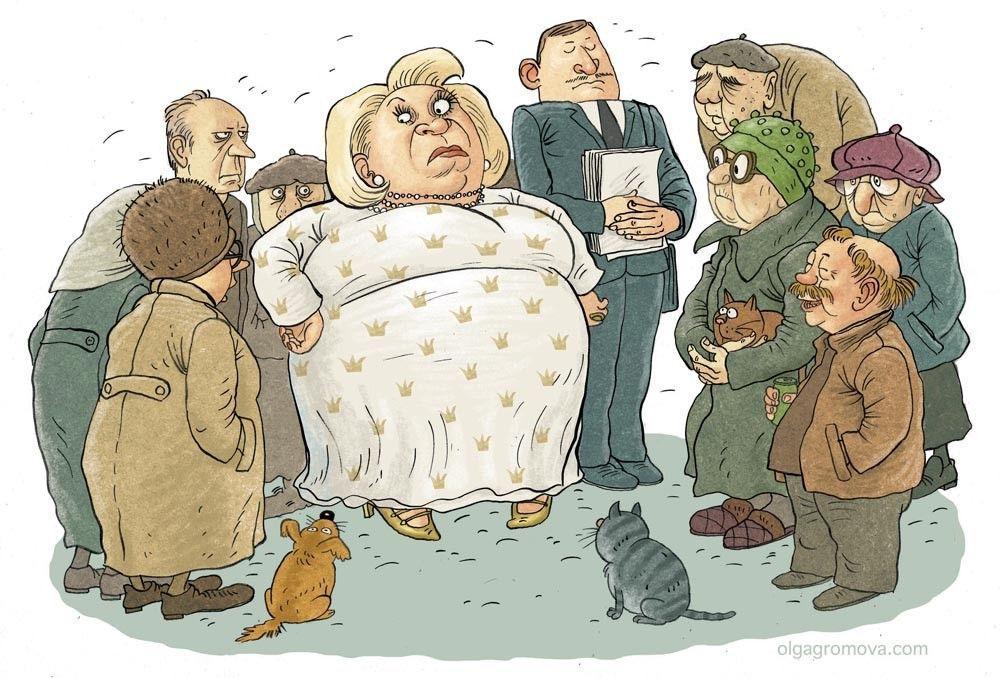 Е. 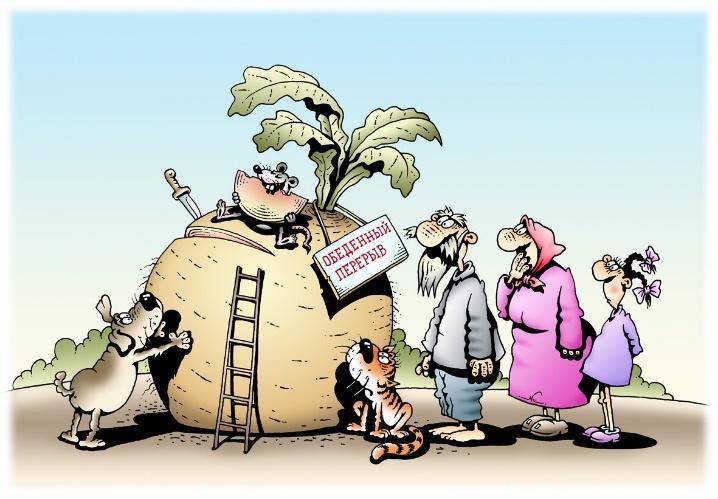 Ж. 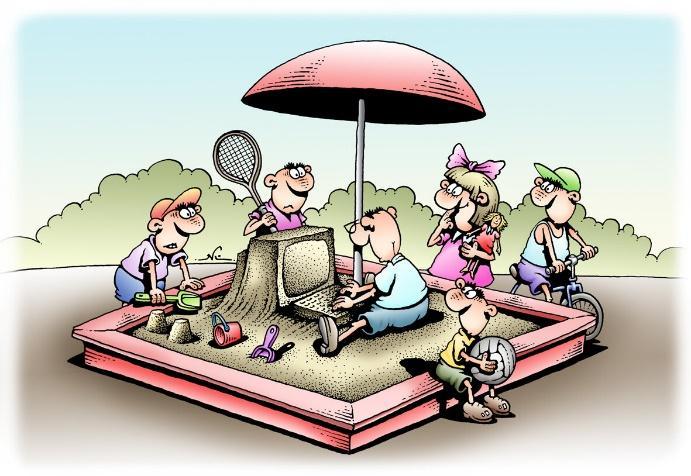 З. 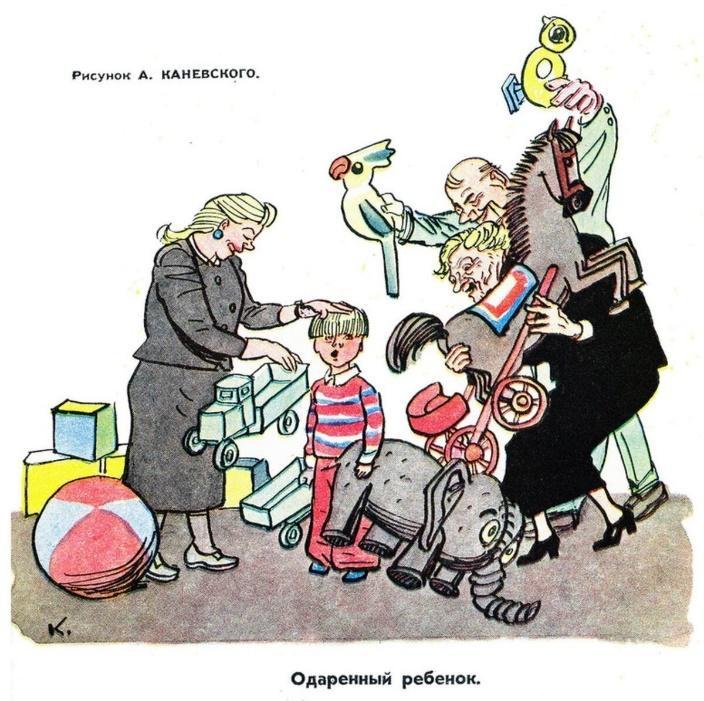 УтвержденияАргументы 1. Большую часть исторического развития дети не выделялись как особая категория.А. Для создания имиджа «заботливого отца» многие авторитарные лидеры позируют в компании детей. 2. Занимаясь воспитанием детей, родители приносят пользу всему обществу. Б. Необходимость постоянного контроля за детьми приводит к ограничению свободы заботящихся о них взрослых.3. Уязвимость и особую хрупкость детства используют в политических технологиях.В. В домодерный период особая уязвимость, хрупкость канона детства не рассматривалась. 4. Общество часто платит неблагодарностью за альтруистский родительский труд. Г. Достигнув определённого возраста, у человека появляются обязанности, выполнение которых значимо для общества. А. 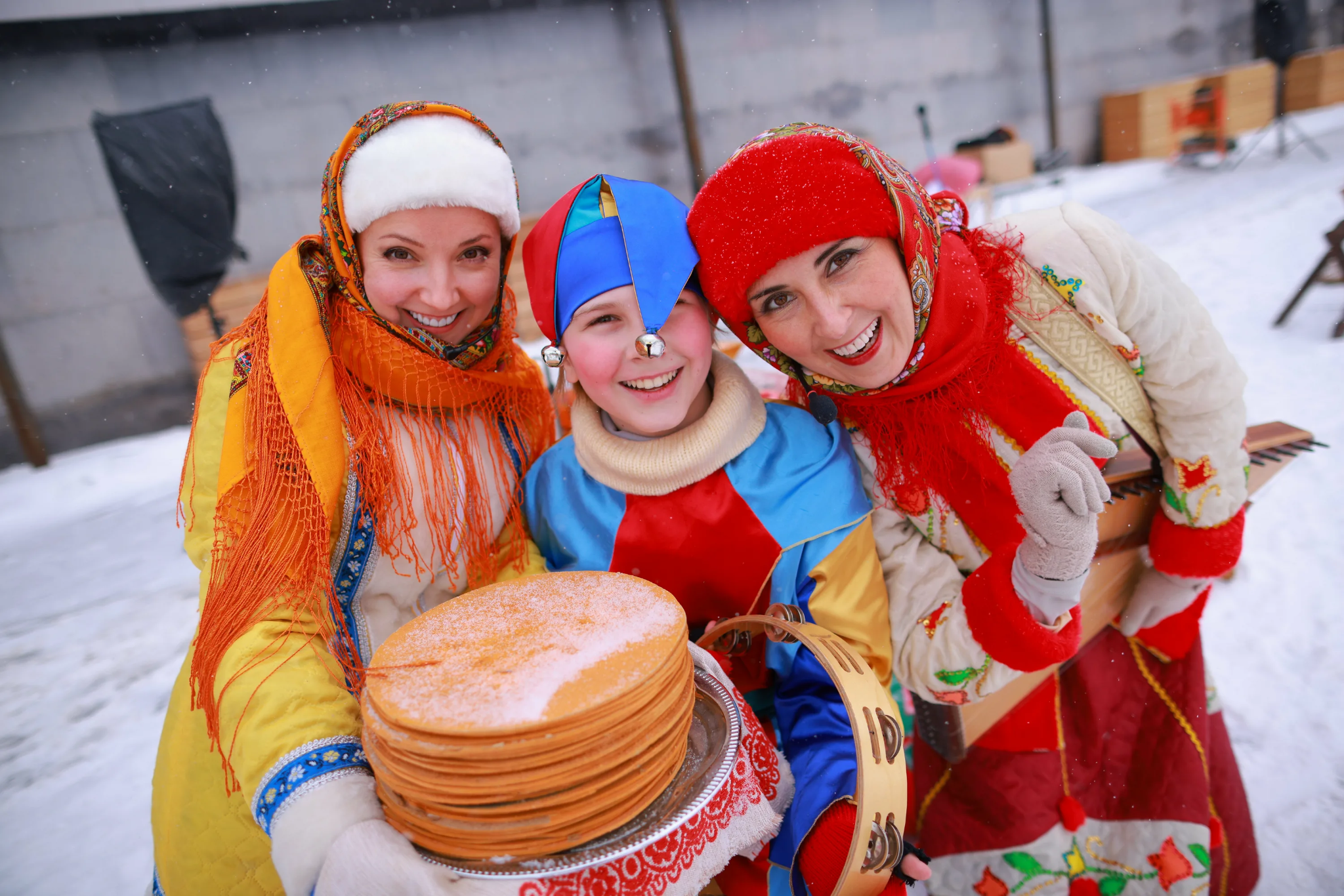 Б. 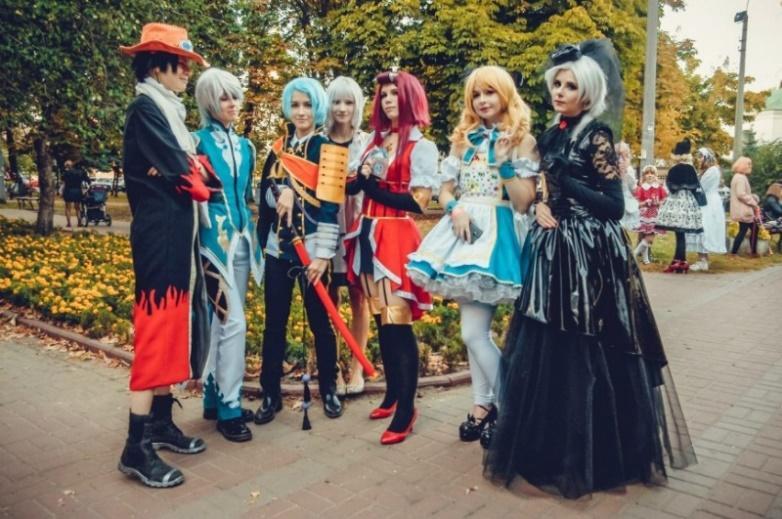 В.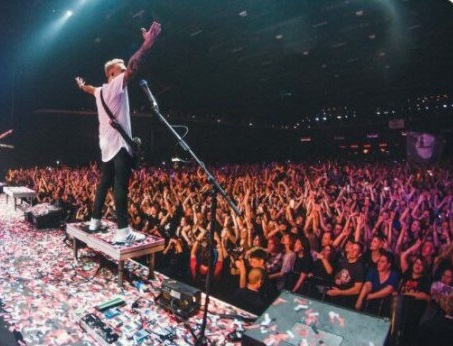 Г. 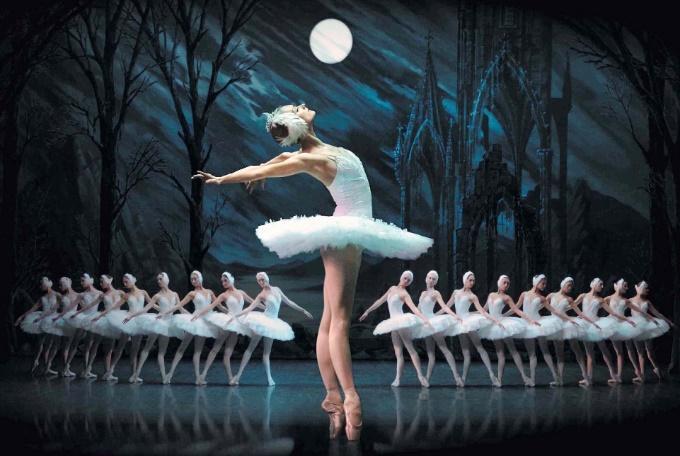 Д. 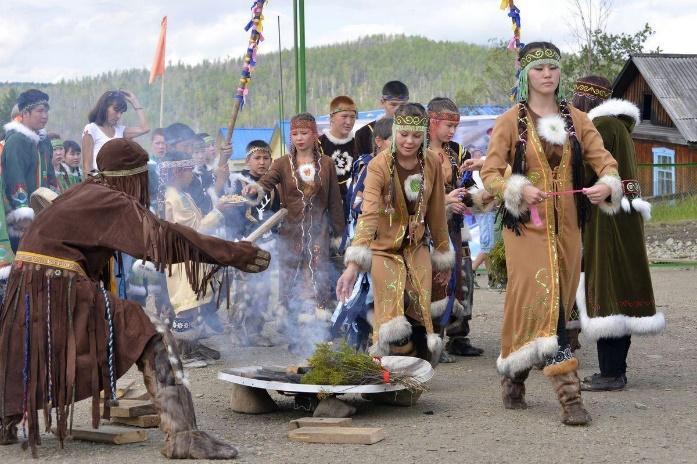 Е. 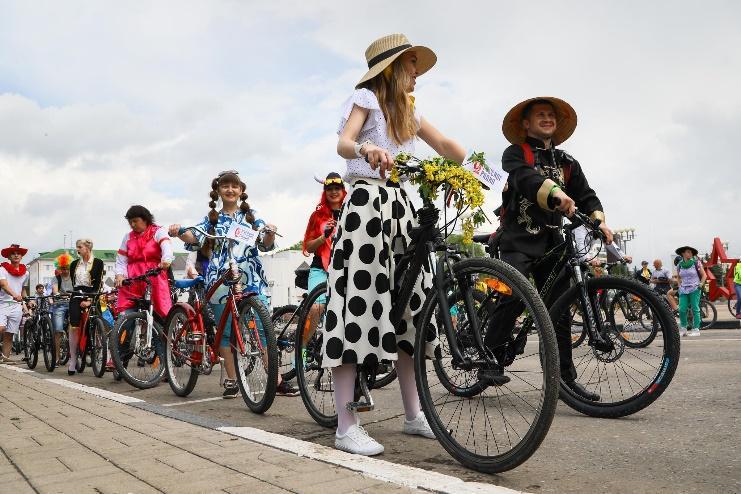 Ж. 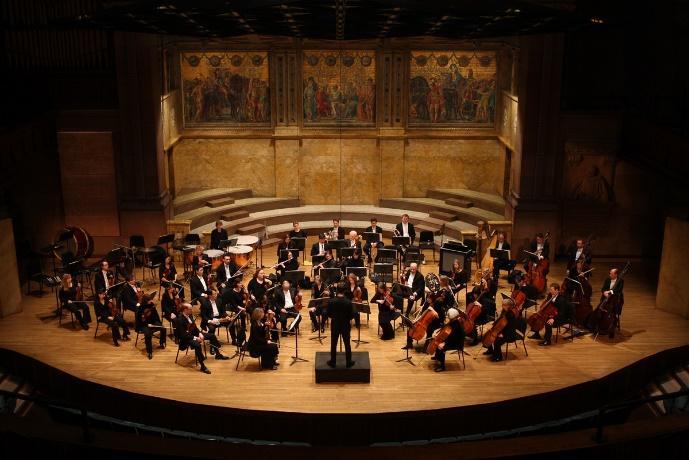 З. 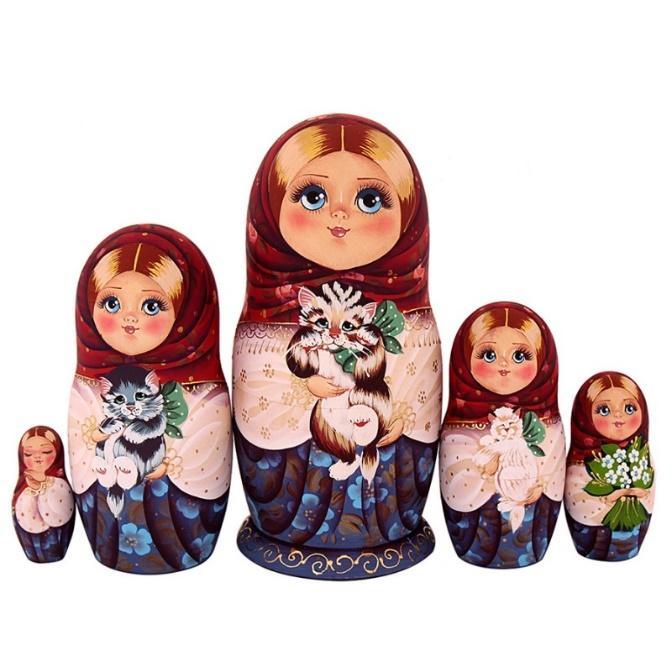 